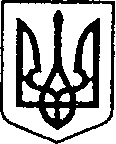 УКРАЇНАЧЕРНІГІВСЬКА ОБЛАСТЬН І Ж И Н С Ь К А    М І С Ь К А    Р А Д АВ И К О Н А В Ч И Й    К О М І Т Е ТР І Ш Е Н Н Явід   	26.07.2018 р				м. Ніжин				№236Про виділення коштів на придбанняритуального вінка	Відповідно до  статей 40, 42, 53, 59 Закону України «Про місцеве самоврядування в Україні», Регламенту виконавчого комітету Ніжинської міської ради Чернігівської області VІІ скликання, затвердженого рішенням виконавчого комітету Ніжинської міської ради Чернігівської області                      VІІ скликання від 11.08.2016 р. №220, Міської цільової програми фінансового забезпечення представницьких витрат та інших заходів, пов’язаних з діяльністю органів місцевого самоврядування на  2018 рік, затвердженої рішенням міської ради VII скликання від 21 грудня 2017 року виконавчий комітет Ніжинської міської ради вирішив: 	1.Доручити господарському відділу апарату виконавчого комітету Ніжинської міської ради  (Дмитрієву С.В.) придбати ритуальний вінок з атрибутами на суму 924,00 грн. для вшанування пам’яті померлого колишнього директора заводу «Ніжинсільмаш», Народного депутата України 1-го скликання, Почесного громадянина міста Ніжина Асєєва Германа Степановича.	2.Фінансовому управлінню Ніжинської міської ради виділити виконавчому комітету Ніжинської міської ради кошти у сумі 924,00 грн.                на виконання п.1 даного рішення за рахунок Міської цільової програми фінансового забезпечення представницьких витрат та інших заходів, пов’язаних з діяльністю органів місцевого самоврядування на 2018 рік, КПКВК 0210180 КЕКВ 2210.	3.Відділу з питань організації діяльності міської ради та її виконавчого комітету  (Доля О.В.) забезпечити оприлюднення цього рішення протягом п’яти робочих днів з дати його прийняття на офіційному сайті Ніжинської міської ради.	4.Контроль за виконанням цього рішення покласти на заступника міського голови з питань діяльності виконавчих органів ради Алєксєєнка І.В.Міський голова									    А. ЛІННИК